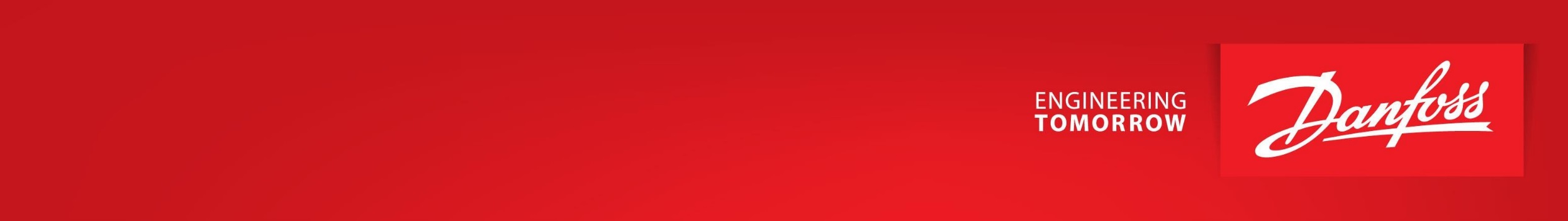 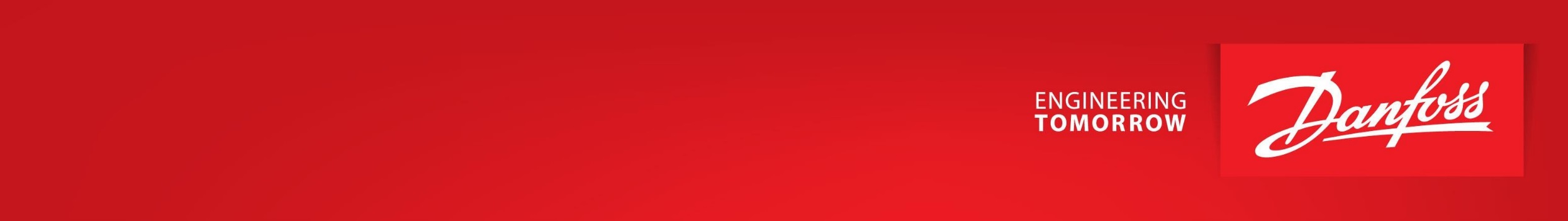 Заявка на обучение в Учебном Центре Danfoss-МоскваИнформация по курсам и планируемым датам обучения находится на www.danfoss.ru (Учебные программы, расписание семинаров)Организация:	Город:   	Сфера деятельности организации (предприятия):	Заполненную заявку необходимо отправить на ts@danfoss.ruФ.И.О.СпециализацияМонтаж/Сервис/ЭксплуатацияПроизводствоПродажиПроектированиеДругоеУчебные курсы(выбрать)Учебные курсы(выбрать)Учебные курсы(выбрать)Учебные курсы(выбрать)Учебные курсы(выбрать)Учебные курсы(выбрать)Доставка от м. Строгино до УЦ Danfoss(да / нет)Контактный телефон,E-mail(обязательно для заполнения)Ф.И.О.СпециализацияМонтаж/Сервис/ЭксплуатацияПроизводствоПродажиПроектированиеДругоеМ2СМ 1МСХ1МСХ2AK 1AK 2Доставка от м. Строгино до УЦ Danfoss(да / нет)Контактный телефон,E-mail(обязательно для заполнения)